IEEE P802.11
Wireless LANsCIDs 4022, 4072DiscussionFor reference: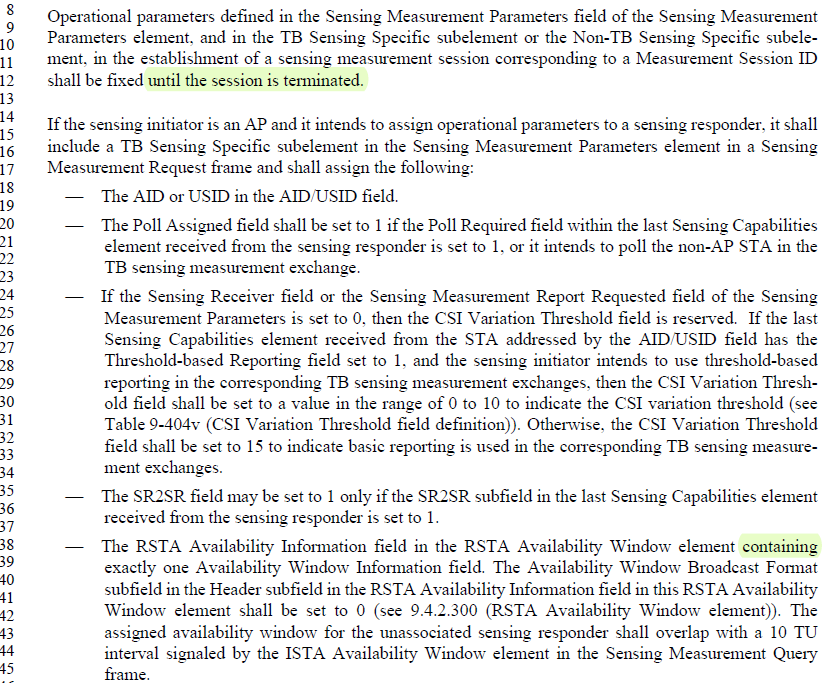 CIDs 4023, 4024, 4025Instructions to the editor: please make the following changes to the paragraph from P142L24 to P142L33 in the subclause 11.55.1.4.1 General as shown below:— If the Sensing Receiver field or the Sensing Measurement Report Requested field of the Sensing Measurement Parameters is set to 0, then the CSI Variation Threshold field reserved. If the last Sensing Capabilities element received from the STA addressed by the AID/USID field has the Threshold-based Reporting field set to 1, and the sensing initiator to use threshold-based reportingin the corresponding TB sensing measurement exchanges, then the CSI Variation Threshold field shall be set to a value in the range of 0 to 10 to indicate the CSI variation threshold (see Table 9-404v (CSI Variation Threshold field definition)). Otherwise, the CSI Variation Threshold field shall be set to 15 to indicate basic reporting is used in the corresponding TB sensing measurement exchanges.CID 4159DiscussionFor reference: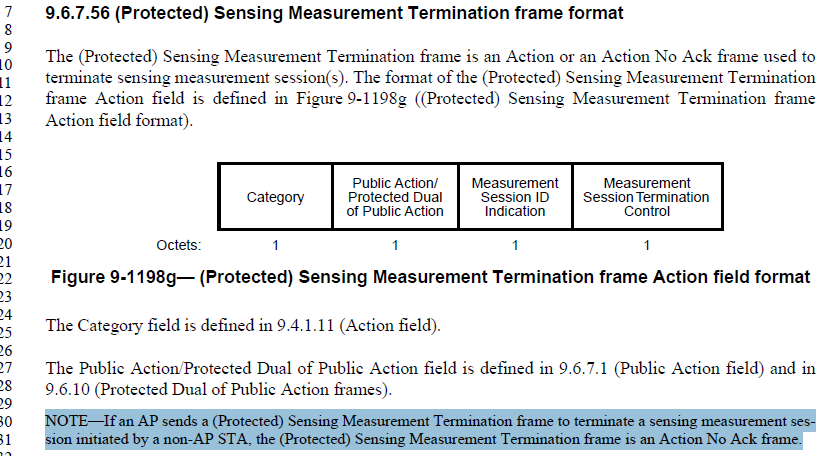 Instructions to the editor: please make the following changes to the paragraph of P115L31 in the subclause 9.6.7.56 (Protected) Sensing Measurement Termination frame format as shown below:The Public Action/Protected Dual of Public Action field is defined in 9.6.7.1 (Public Action field) and in9.6.10 (Protected Dual of Public Action frames).NOTE—If an AP sends a (Protected) Sensing Measurement Termination frame to terminate a sensing measurement session initiated by a non-AP STA, the (Protected) Sensing Measurement Termination frame is an Action No Ack frame.CIDs 4161, 4252DiscussionFor reference: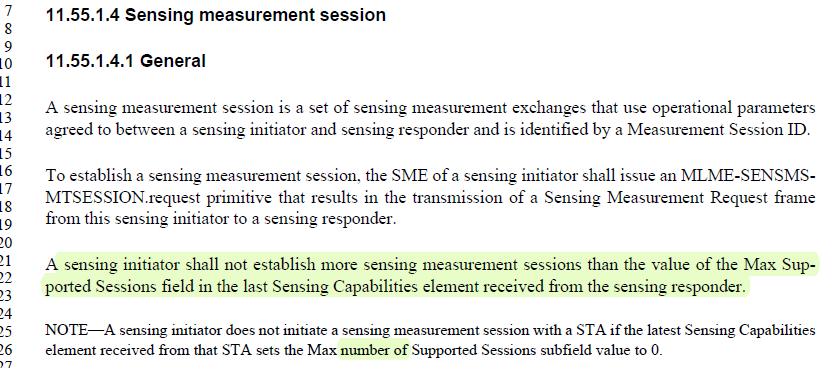 Instructions to the editor: please make the following changes to the paragraph from P140L21 to P140L26 in the subclause 11.55.1.4.1 General as shown below:To establish a sensing measurement session, the SME of a sensing initiator shall issue an MLME-SENSMSMTSESSION. request primitive that results in the transmission of a Sensing Measurement Request frame from this sensing initiator to a sensing responder.A sensing initiator shall not establish more sensing measurement sessions than the value of the Max Supported Sessions field in the last Sensing Capabilities element received from the sensing responder.NOTE—A sensing initiator does not initiate a sensing measurement session with a STA if the latest Sensing Capabilities element received from that STA sets the Max Supported Sessions subfield value to 0.SPDo you support resolutions to the following CIDs and incorporate the text changes into the latest TGbf draft: 4022, 4023, 4024, 4025, 4072, 4159, 4161, 4252 in 11-24/0302r?Y/N/ALB281 comment resolutions for OST CIDs Part 2LB281 comment resolutions for OST CIDs Part 2LB281 comment resolutions for OST CIDs Part 2LB281 comment resolutions for OST CIDs Part 2LB281 comment resolutions for OST CIDs Part 2Date:  2024.02.28Date:  2024.02.28Date:  2024.02.28Date:  2024.02.28Date:  2024.02.28Author(s):Author(s):Author(s):Author(s):Author(s):NameCompanyAddressPhoneemailZhuqing Tang Huawei TechnologiesHuawei Base, Shenzhen, Guangdong, Chinatangzhuqing@huawei.comRui DuHuawei TechnologiesHuawei Base, Shenzhen, Guangdong, ChinaNarengerileHuawei TechnologiesHuawei Base, Shenzhen, Guangdong, ChinaYiyan ZhangHuawei TechnologiesHuawei Base, Shenzhen, Guangdong, ChinaCIDsCommenterPage.LineClause NumberCommentProposed ChangeResolution4022Chaoming Luo142.1211.55.1.4.1Use complete name, change to "until the sensing measurement session is terminated"As in comment.Accepted4072Stephan Sand142.3811.55.1.4.1The sentence starting on P142L38 is grammatically incorrectPlease replace "containing" with "contains"AcceptedCIDCommenterPage.LineClause NumberCommentProposed ChangeResolution4023Chaoming Luo142.2511.55.1.4.1Use normative text, change to "then the CSI Variation Threshold field shall be reserved"As in comment.Accepted4024Chaoming Luo142.2811.55.1.4.1Suggest to add reference for threshold-based
reporting since this is the first appearance.Change to "and the sensing initiator intends to use threshold-based reporting (see 11.55.1.5.2.6.2
(Threshold-based reporting phase)) in the corresponding TB sensing measurement exchanges"Accepted4025Chaoming Luo142.3311.55.1.4.1Suggest to add reference for basic reporting since this is the first appearance.Change to "and the sensing initiator intends to use threshold-based reporting (see 11.55.1.5.2.6.1 (Basic reporting phase)) in the corresponding TB sensing measurement exchanges"RevisedTGbf Editor make changes specified in 24/0302r.(https://mentor.ieee.org/802.11/dcn/24/11-24-0302-0-00bf-lb281-comment-resolutions-for-ost-cids-part-2.docx)CIDCommenterPage.LineClause NumberCommentProposed ChangeResolution4159Alireza Raissinia115.319.6.7.56Add the phrase "during non-TB sensing measurement exchange" after the word 'non-AP STA'.As per commentRevisedAgree with the commenter in principle.TGbf Editor make changes specified in 24/0302r.(https://mentor.ieee.org/802.11/dcn/24/11-24-0302-0-00bf-lb281-comment-resolutions-for-ost-cids-part-2.docx)CIDCommenterPage.LineClause NumberCommentProposed ChangeResolution4161Alireza Raissinia140.2611.55.1.4.1Delete the phrase "number of" as the field is defined without it.As per commentAccepted4252Dong Wei140.2111.55.1.4.1The constraint on the number of sensing sessions should be with respect to a single sensing responder.Replace "sensing measurement sessions" with "concurrent sensing measurement sessions with the sensing responder"RevisedAgree with the commenter in principle.TGbf Editor make changes specified in 24/0302r.(https://mentor.ieee.org/802.11/dcn/24/11-24-0302-0-00bf-lb281-comment-resolutions-for-ost-cids-part-2.docx)